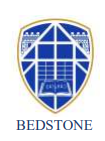 Junior SchoolCurriculum OverviewLower Key Stage 2 – (Junior 3/4)2022/2023 *** Please note that French, PE, Spanish, music and science are all taught byspecialist senior teachers and the children access the senior school facilitiesfor these lessons. ***Lower KS2AutumnSpringSummerArt & DesignJWFruit and vegetablesEuropean art and artistsInsects ComputingJROnline Searchers & SurfersUsing and Applying SkillsDrawing & Desktop Publishing&Communication & CollaborationDesign & TechnologyJWBaking Battery operated lightsMechanical postersGeographyJR/JWAll around the world and WaterWhat is it like to live in a contrasting locality? (Whitby)Somewhere to settleHistoryJWRailways and WW2Crime and punishment Riotous RoyaltyPhysical Education(Specialist Teachers)Religious EducationJWSikhism and the BibleJudaism and food and fastingChristianity and pilgrimagesScience(Specialist Teacher)PSHEJWVIP’s and safety firstOne world and digital wellbeing Money matters and growing upFrench(Specialist Teacher)Music(Specialist teacher)